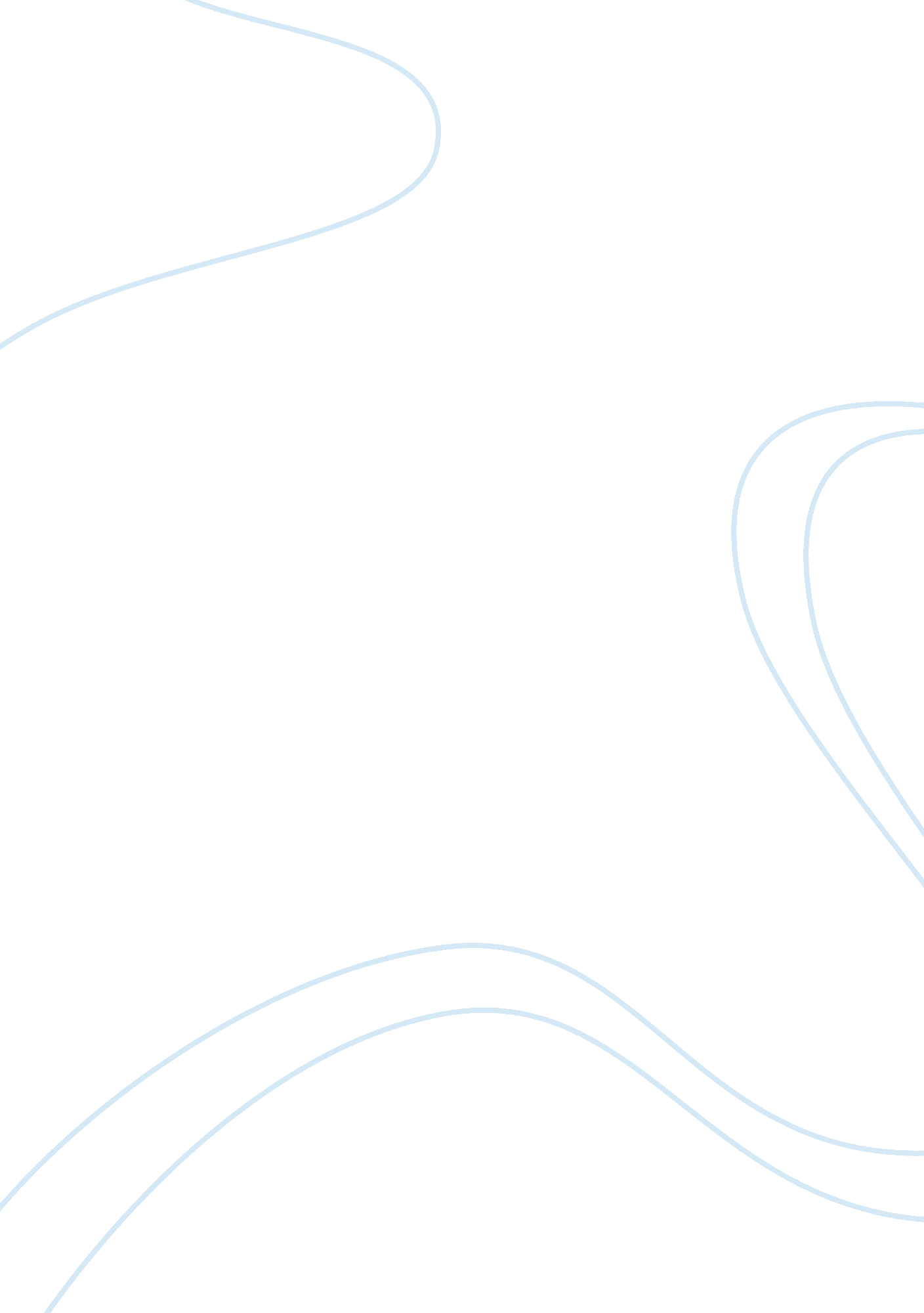 Eo 11Psychology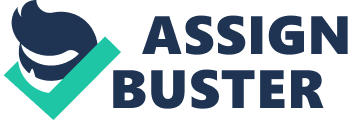 Question Mnemonic device is any learning techniques that are used to retain information in someones mind. The information can be translated to form that is easily remembered by the person intended to retain the information. Keeley will have to employ mnemonic device in making friends. To make sure the information is retained, Keeley will put in auditory forms as memorable phrases, poems, and acronyms. Operant conditioning is a learning method occurring by use of punishments and rewards on behavior. The rewards are given to those who accomplish their assignments on time. Those who do not meet the stipulated datelines will be punished. Keeley will employ this strategy when making friends by giving offering items like drinks and beverages when he is with the people he intends to make friends with. 
Mere exposure effect is a phenomenon whereby different people prefer things or other people because they are familiar with (Heider 108). People using this principle will practice things, which are familiar to other people. This will attract people around, as they are familiar with what is done. Keeley will use this principle to make friends by doing what is familiar to the people he intends to make friends. Reticular activation system is a system that is used to sense and sort things around us. This system will help Keeley when making friends, as he will sense the characteristics of different people. This will help him to chose good friends as per the sensed characteristics. 
Question 2 
Sympathetic nervous system is an organ which activates the flight or fight response. This system will hinder Keeley when making friends because he will react instantly to what is done by friends. This will make him make decisions in a rush and he might fail to make friends. Keeley will react on the action of friends without taking time to understand their intentions leading to a negative attitude to friends. Circadian rhythm is a mental, behavioral, and physical changes that occur roughly in 24 hours on living things. In human beings, this might be felt on unpredicted sleep. This disorder will hinder Keeley from making friends because he might feel asleep at a time when he is with the people he intends to make friends. He will have wasted the opportunity of making friends. 
Stereotype is a thought, which can be developed or adopted about ways of doing things or individuals (Heider 58). This kind of thought will prevent Keeley from making friends because he will adopt different thoughts on different individuals. Keeley might develop negative thoughts, which will discourage him from making friends with this people. Drive reduction theory is a way of learning, explaining behavior, and motivation. This theory will hinder Keeley from making friends because the ways of learning, motivation, and explanation of behavior will be different in various individuals. These ways might be negative on different individuals, which will discourage Keeley from making friends with them. 
Work Cited 
Heider, Fritz. The psychology of interpersonal relations. Psychology Press, 2013. 